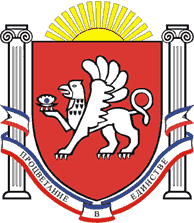 РЕСПУБЛИКА КРЫМРАЗДОЛЬНЕНСКИЙ РАЙОНАДМИНИСТРАЦИЯ КОВЫЛЬНОВСКОГО СЕЛЬСКОГО ПОСЕЛЕНИЯПОСТАНОВЛЕНИЕ 27 мая 2024 года				с. Ковыльное					№ 110О внесении изменений в постановление Администрации Ковыльновского сельского поселения от 30.04.2021 № 120 «Об утверждении Административного регламента предоставления муниципальной услуги «Постановка граждан в очередь на получение земельного участка для индивидуального жилищного строительства, ведения личного подсобного хозяйства в границах населенного пункта, садоводства для собственных нужд» (в редакции постановлений от 15.10.2021 № 304, от 16.12.2022 № 243, от 10.03.2023 № 87, от 23.08.2023 № 192; от 29.02.2024 № 55)Рассмотрев экспертное заключение Министерства юстиции Республики Крым от 21.03.2024 на постановление Администрации Ковыльновского сельского поселения от 30.04.2021 № 120 «Об утверждении Административного регламента предоставления муниципальной услуги «Постановка граждан в очередь на получение земельного участка для индивидуального жилищного строительства, ведения личного подсобного хозяйства в границах населенного пункта, садоводства для собственных нужд» (в редакции постановлений от 15.10.2021 № 304, от 16.12.2022 № 243, от 10.03.2023 № 87, от 23.08.2023 № 192; от 29.02.2024 № 55) , в соответствии с Федеральными законами от 06.10.2003 № 131-ФЗ «Об общих принципах организации местного самоуправления в Российской Федерации», от 27.07.2010 № 210-ФЗ «Об организации предоставления государственных и муниципальных услуг», Законом Республики Крым от 15.01.2015 № 66-ЗРК/2015 «О предоставлении земельных участков, находящихся в государственной или муниципальной собственности, и некоторых вопросах земельных отношений», постановлением Совета министров Республики Крым от 10.02.2015 № 41 «Об утверждении Порядка ведения очерёдности граждан на получение в собственность (аренду) земельного участка, находящегося в собственности Республики Крым или муниципальной собственности» в редакции постановления Совета министров Республики Крым от 28.08.2023 № 618, руководствуясь Уставом муниципального образования Ковыльновское сельское поселение Раздольненского района Республики Крым, принимая во внимание заключение прокуратуры Раздольненского района от 27.04.2024 №Исорг-20350020-913-24/2925-20350020ПОСТАНОВЛЯЮ:1. Внести в постановление Администрации Ковыльновского сельского поселения от 30.04.2021 № 120 «Об утверждении Административного регламента предоставления муниципальной услуги «Постановка граждан в очередь на получение земельного участка для индивидуального жилищного строительства, ведения личного подсобного хозяйства в границах населенного пункта, садоводства для собственных нужд» (в редакции постановлений от 15.10.2021 № 304, от 16.12.2022 № 243, от 10.03.2023 № 87, от 23.08.2023 № 192; от 29.02.2024 № 55) следующие изменения:1.1.в приложении к постановлению:1.1.1. пункт 9.1 подраздела 9 раздела II изложить в следующей редакции: «9.1. Исчерпывающий перечень документов, необходимых в соответствии с законодательством или иными нормативными правовыми актами для предоставления муниципальной услуги, подлежащих представлению заявителем: 9.1.1.Заявление по форме согласно приложению 1 к настоящему административному регламенту.   9.1.2. К Заявлению прилагаются следующие документы:1) копия паспорта заявителя (всех его страниц) или иного документа, удостоверяющего в соответствии с законодательством Российской Федерации личность заявителя;2) копия документа, удостоверяющего права (полномочия) представителя заявителя, если Заявление предоставлено представителем заявителя;3) копии документов, подтверждающих принадлежность заявителя к категории граждан, указанной в пунктах 1 - 10 части 1 статьи 4 Закона Республики Крым от 15.01.2015 № 66-ЗРК/2015 «О предоставлении земельных участков, находящихся в государственной или муниципальной собственности, и некоторых вопросах земельных отношений»;4) копия документа, подтверждающего факт постоянного проживания заявителя на территории Ковыльновского сельского поселения Раздольненского района Республики Крым более 5 лет, предшествующих дате подачи Заявления.В случае если место регистрации заявителя не совпадает с местом проживания, прилагается надлежаще заверенная копия решения суда, вступившего в законную силу;5) копия свидетельства о браке, копии свидетельств о рождении детей, копии паспортов членов семьи;6) надлежаще заверенная копия решения суда, вступившего в законную силу, об усыновлении ребенка и (или) копия свидетельства об усыновлении ребенка (в случае усыновления несовершеннолетнего ребенка);7) копия акта органа опеки и попечительства о назначении опекуна или попечителя (в случае установления опеки и попечительства над несовершеннолетним ребенком);8) согласие субъекта персональных данных на обработку персональных данных в соответствии со статьей 6 Федерального закона от 27.07.2006 года № 152-ФЗ «О персональных данных, по форме согласно приложения 9 к административному регламенту; 1.1.2. приложение 1 к административному регламенту изложить в следующей редакции:«Приложение 1 к административному регламенту _____________________________________(наименование органа местного самоуправления)__________________________________________________________________________(фамилия, имя, отчество заявителя)документ, удостоверяющий личность заявителя______________________________________________________________________________серия _____ номер ________, выдан ____ "__" _____ г._____________________________________(адрес регистрации по месту жительства)__________________________________________________________________________Контактный телефон _______________________________________________________Почтовый адрес для направления почтового сообщения (корреспонденции)_______________________________________________________________________________________________________________ (фамилия, имя, отчество представителя заявителя)документ, удостоверяющий личность представителя заявителя_____________________________________серия ____ номер _________, выдан ____ "__" _____ года_____________________________________контактный телефон ________________________________________________________Заявлениео постановке в очередь и предоставлении земельного участка дляиндивидуального жилищного строительства, ведения личного подсобногохозяйства в границах населенного пункта, садоводства для собственных нуждНа основании статей 3 - 6 Закона Республики Крым от 15 января 2015 года № 66-ЗРК/2015 «О предоставлении земельных участков, находящихся в собственности Республики Крым или муниципальной собственности, и некоторых вопросах земельных отношений» (далее - Закон) прошу поставить меня в очередь и предоставить земельный участок_____________________________________________________________________________(указать - бесплатно в собственность или аренду)_____________________________________________________________________________(указать вид разрешенного использования земельного участка: для индивидуального жилищного строительства, ведения личного подсобного хозяйства в границах населенного пункта, садоводства для собственных нужд)Я обладаю правом на предоставление в собственность (аренду) земельного участка в соответствии с пунктом _____ части 1 статьи 4 Закона (указать пункт) и соответствую условиям предоставления земельного участка, указанным в статье 5 Закона.Настоящим подтверждаю достоверность указанных в заявлении сведений и прилагаемых к нему документов."___" ________ _____ г.      _____________________________________________________(подпись, фамилия и инициалы заявителя)______ час. _____ мин "_____"________________________ __________________________г.(время и дата принятия заявления заполняется лицом, принявшим заявление)_____________________________________________________________________________(должность, фамилия,  инициалы лица, принявшего заявление, его подпись)Приложение к заявлению гражданина ______________________________________(Ф.И.О.)(Перечисляются копии документов, прилагаемые к заявлению, подтверждающие право гражданина на получение земельного участка бесплатно в собственность (аренду), в том числе при необходимости: документ, удостоверяющий полномочия представителя, если с заявлением обращается представитель заявителя. Указать вид документа, на чье имя он выдан, дату его выдачи, серию и номер - при наличии):_______________________________________________________________________________________________________________________________________________________________________________________________________________________________________________________________________________________________________________________________________________________________________________________________________________________________________________________________________________________________________________________________________________________________________________________________________________________________________________________________________________________________________________________________________________________________________________________________________________________________________________________________________________Общее количество листов прилагаемых документов: ____________________(указать)Заявитель                       ____________________         ____________________(доверенное лицо)               (указать Ф.И.О.)                        (подпись)»;1.1.3. приложения 2,3,4,5 к административному регламенту признать утратившими силу;1.1.4. дополнить приложением 9 к административному регламенту следующего содержания:«СОГЛАСИЕна обработку персональных данных в соответствии со статьей 6 Федерального закона от 27 июля 2006 года № 152-ФЗ «О персональных данных»Я_______________________________________________________________________________________________________________________________________________________________( фамилия, имя , отчество( последнее указывается при наличии) полностью)проживающий( ая) по адресу:________________________________________________________________________________________________________________________________________паспорт: серия_____номер___________,выдан_________________________________________(дата выдачи, наименование органа, выдавшего паспорт, код подразделения)в лице представителя субъекта персональных данных (заполняется в случае получения согласия от представителя субъекта персональных данных),_____________________________________________________________________________________________________________________________________________________________________(фамилия, имя, отчество (последнее - указывается при наличии) полностью)проживающий(ая) по адресу:_______________________________________________________________________________________________________________________________________________паспорт: серия_____номер___________,выдан____________________________________________(дата выдачи, наименование органа, выдавшего паспорт, код подразделения)действующий от имени субъекта персональных данных на основании_____________________________________________________________________________________реквизиты доверенности или иного документа, подтверждающего полномочия представителя)в соответствии со статьей 9 Федерального закона от 27 июля 2006 года № 152-ФЗ «О персональных данных»,в целях постановки в очередь и предоставления земельного участка для индивидуального жилищного строительства, ведения личного подсобного хозяйства в границах населенного пункта, садоводства для собственных нужддаю согласие_____________________________________________________________________________________________________________________________________________________________(наименование органа местного самоуправления сельского поселения)расположенного по адресу: __________________________________________________________________________________________________________________________________________________на обработку моих персональных данных и подтверждаю, что, давая такое согласие, я действую по своей воле и в своих интересах.
Настоящее согласие предоставляется на осуществление любых действий, совершаемых с использованием средств автоматизации или без использования таких средств в отношении моих персональных данных, предоставляемых для достижения указанных выше целей, включая сбор, систематизацию, накопление, хранение, уточнение (обновление, изменение), использование, передачу (распространение, предоставление, доступ), обезличивание, блокирование, уничтожение персональных данных.Перечень моих персональных данных, на обработку которых я даю согласие: фамилия, имя, отчество (последнее - указывается при наличии), дата рождения, место рождения, данные документа, удостоверяющего личность (тип документа, серия, номер, орган, выдавший документ, дата выдачи), адрес места жительства, адрес электронной почты, номер телефона и иные сведения, содержащиеся в предоставленных мною документах.         Настоящее согласие действует со дня его подписания до момента отзыва моего согласия на обработку моих персональных данных, мне разъяснен порядок отзыва моего согласия на обработку моих персональных данных.(дата)                                    (подпись)                            (фамилия, имя, отчество                                                                                           (последнее - указывается при наличии))».2. Обнародовать настоящее постановление на информационных стендах населенных пунктов Ковыльновского сельского поселения и на официальном сайте Администрации Ковыльновского сельского поселения в сети Интернет http://kovilnovskoe-sp.ru/.3. Настоящее постановление вступает в силу с момента официального обнародования. 4. Контроль за исполнением постановления оставляю за собой.	Председатель Ковыльновского сельского	совета - глава Администрации 	Ковыльновского сельского поселения					Ю.Н. Михайленко